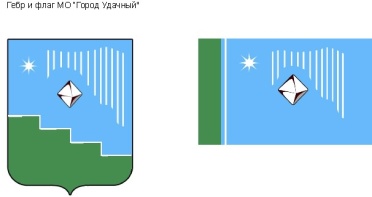 Российская Федерация (Россия)Республика Саха (Якутия)Муниципальное образование «Город Удачный»Городской Совет депутатовIII созывXLIV СЕССИЯРЕШЕНИЕ22 февраля 2017 года                                                                                                         № 44-9О проведении очередной сессии городского Совета депутатовЗаслушав и обсудив информацию председателя городского Совета депутатов Тархова А.Б.,  городской Совет депутатов решил:Очередную сессию городского Совета депутатов провести  29 марта 2017 года в 10 часов в зале заседаний городской администрации.Перечень вопросов повестки дня очередной сессии определить согласно поступившим проектам решений в адрес городского Совета депутатов. Опубликовать настоящее решение в порядке, предусмотренном Уставом МО «Город Удачный». Настоящее решение вступает в силу со дня его принятия. Контроль  исполнения настоящего решения возложить на председателя городского Совета депутатов А.Б. Тархова.Председательгородского Совета депутатов                                                                     А.Б. Тархов